Hubyneobsahujú chlorofyl,potrebujú veľa vody,výživa rozkladom organických látok,rozmnožovanie výtrusmi.Stavba: 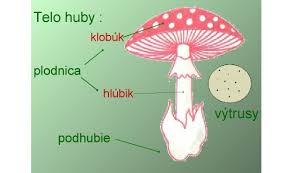 Plodnica je rozmnožovací orgán, v ktorom sú uložené výtrusy. Na spodnej strane klobúka môžu byť: lupenerúrkyPodľa spôsobu získavania živín huby delíme na:saprofytické – vyživujú sa rozkladom organických látokparazitické – odoberajú zo živých organizmov organické látky, čím ich oslabujúsymbiotické – mykoríza = spolunažívajú so stromami, pomáhajú stromom prijímať vodu a zo stromov získavajú organické látky.Jedlé huby – kozák brezový, bedľa vysoká, suchohríb hnedýNejedlé huby – rýdzik žltookrajovýJedovaté huby – muchotrávka zelená, muchotrávka červená,  hodvábnica veľká, hríb satanskýVýznam húb: rozkladajú odumreté telá organizmov,potrava pre živočíchy,spolu s riasami tvoria lišajníky.